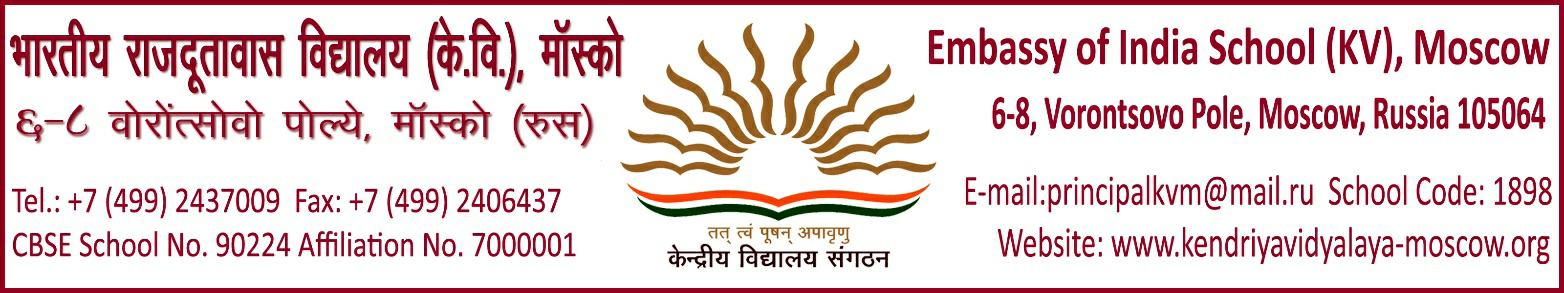 PROVISIONAL ADMISSION- OPTION FORM             FOR CLASS XI 2022-23Name of the studentName of the Father            Name of the MotherTotal Marks and percentage  obtained in AISSE 2022Category: KVS/EOI/IC/FC____________________________Choice of stream in class XIPlease tick and write opted stream _________________________________Subject combination(SCIENCE)    Please tick and write one subject combination from the box above:  _____________________________________ORSubject Combination(Commerce) Please tick and write one subject combination from the box above:  ________________________________________Admission No.                   Contact address/Mail IDCertified that all the particulars filled in in the form are correct. I do not claim the change of subjects in future. Signature of the Father/Mother					PRINCIPALMARKS OBTAINED:	PERCENTAGE:SELECT AND TICK ONE   :                SCIENCE    /   COMMERCEEnglish(core),Maths, Physics,Chemistry&Comp.ScEnglish(core) Maths, Physics, Chemistry & EconomicsEnglish(core) Maths, Physics,Chemistry Hindi(core)English(core) Maths,  Physics, Chemistry, &Biology,English(core),Biology, Physics, Chemistry, & IPEnglish(core),Accountancy,B.st Economics & IPEnglish(core)Accountancy, B.st.Eco&Maths, 